Grade 4 Supply List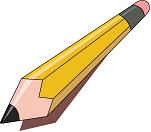 20 pencils1 pencil case1 package of crayons2 packages of markers1 package of pencil crayons200 pages of looseleaf2 composition books-can be found at the dollar store6 duotangs (1yellow, 1black, 1green, 1blue, 1orange, 1red)1 (2") binder4 erasers1 pair scissors1 ruler1 sketch book (dollar store)1 small English dictionary (to be kept in student's desk)1 glue stick1 bottle of liquid glue1 highlighter1 pencil sharpener1 roll of scotch tape3 white board markers1 backpackOptional: Kleenex